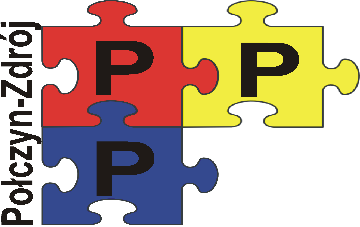 		 Poradnia Psychologiczno-Pedagogiczna w Połczynie-Zdroju 	   	ul. Jana Pawła II 4    78-320 Połczyn-Zdrój   tel.533-556-605	   www.polczynzdroj.naszaporadnia.com email: poradniapz@gmail.com Połczyn-Zdrój, dnia	……………………………………………………Imię i nazwisko wnioskodawcy……………………………………………………Telefon kontaktowy wnioskodawcy									   DyrektorPoradni Psychologiczno-Pedagogicznej w Połczynie-ZdrojuWniosek rodzica o przekazanie Indywidualnej Karty dzieckado	rozporządzenie MEN z dnia 25 sierpnia 2017 r. zmieniające rozporządzenie w sprawie sposobu prowadzenia przez publiczne przedszkola, szkoły i placówki dokumentacji przebiegu nauczania, działalności wychowawczej i opiekuńczej oraz rodzajów               tej dokumentacji (Dz. U. poz.1646) podstawa prawna przesyłania dokumentacji § 24 ust. 1 i 2.Imię i nazwisko dziecka: 	PESEL 	Prośbę swą uzasadniam tym, że*:Nastąpiła zmiana zamieszkania.Nastąpiła zmiana szkoły/ placówki edukacyjnej, do której uczęszcza dziecko.Inne powody. ……………………………………………………………………………………………..…………………………………………………….                                                                                                  czytelny podpis wnioskodawcy*właściwe podkreślić